Дорогие участники программы «Выходные в «Космосе»!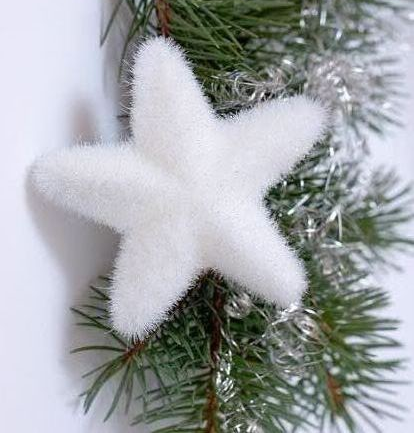 Я вчера целый день с удовольствием наблюдал через свой сказочный телескоп за вашей работой в Центре подготовки космонавтов. Более того, по космической связи с почты летчиков-космонавтов прилетело ко мне сообщение о замечательных ребятах, которые с большим интересом и упорством стараются узнать как можно больше о профессии космонавтов, о космической технике, о космосе. Это послание очень меня обрадовало. Наконец-то я нашел тех ребят, которые смогут мне помочь в одном очень важном деле. Только дело это секретное, так как не дремлет Снежная королева, ищет мальчиков и девочек с пустым сердцем и ленивым умом, чтобы заморозить их и сделать бесчувственными и холодными. Хочет помешать моим поздравлениям и приходу радостного Нового года. Точно знаю, среди вас таких нет!Одобряю ваше стремление узнать как можно больше о космическом пространстве. Ведь космос – волшебное место. Оттуда к детям нашей планеты Земля прилетают мечты и сказки. Раз в году из космоса прилетаю к вам я – ваш Дед Мороз.А кто остается в космосе на долгие недели и месяцы, выполняя важное и очень трудное задание – изучать космос и работать в нем, чтобы жизнь на Земле стала лучше?В космосе на международной космической станции работает экипаж, который особенно нуждается в нашей общей с вами поддержке, ведь космонавты так далеко от родной земли и близких людей. Я бываю у них в новогоднюю ночь 16 раз – именно такое количество витков делают космонавты вокруг планеты за сутки. Мне приятно создавать праздничное настроение на борту станции, ведь там работают настоящие профессионалы своего дела, покорители космоса, герои. Вы и сами уже многое о них знаете, и, я уверен, захотите помочь мне поздравить международный экипаж, поддержать их с Земли.Напишите космонавтам и астронавтам свои пожелания, а я их передам. Только моя специальная почта сможет донести со словами текста ваши радостные чувства. Возьмет космонавт или астронавт ваше письмо в руки – и тут же сердце его наполнится праздничным настроением и счастьем.Чем больше искренних пожеланий и  горячих сердец, тем радостнее и легче будет работа на борту Международной космической станции. Жду ваших новогодних поздравлений для космического экипажа.С наступающим Новым годом вас, участники программы «Выходные в «Космосе»!Дорогие ребята, уважаемые родители, педагоги, организаторы программы, работники гостиницы «Космос» и столовой вкусного питания! От моего «горячего сердца» желаю вам доброго здоровья, праздничного новогоднего настроения и успехов в Новом 2011 году!ДЕД МОРОЗ